JELENTKEZÉSI LAPSINKA ISTVÁN VERSMONDÓ VERSENYA KÖLTŐ HALÁLÁNAK 50. EMLÉKÉVÉBEN"DALOK JUSSÁN" címmel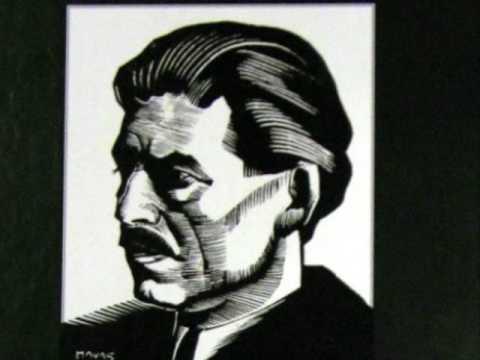 Név:……………………………………………………………………Osztály:………………………………………………………………..Iskola vagy Egyházközség:…………………………………………..Értesítési cím:…………………………………………………………Telefon:…………………… email-cím:…………………….............Szabadon választott vers:……………………………………………………………………………………………………………………….SINKA ISTVÁN:  LEGÉNY TÓTH MIHÁLY HALDOKLÁSADecemberben a szívem fáj                                                     Csak játszon szemed a pillangóvalTe érted, szegény Tóth Mihály,                                              s ne bánd, ha a szívedre száll is;mert egyre halkabb s halkabb vagy testvér.                          ennél a magyar ballagásnálSzemedre piros pillangó ült                                                   szebb itt a sír-, szebb a halál is.s pilláid alatt már estéll.                                                         Én üzennék a pusztákra ki,Te lázas, ámenos magyar fiu,                                                 hogy jöjjenek érted talyigávalde Krisztus-szegekbe estél.                                                     és álljanak körül énekelve,Jobb is neked elfáradni,                                                          énekek bus templomszagával.mert forró hazádnak, e szomorunakmegtelt, nagy szívvel kár adni                                                S vigyenek innen rivó keréken,mondom én néked, bús fiu:                                                    vár kint anyókád utolsó csókra,nincs itt mód úgyse megáradni!                                             s lenge papírból rózsát készít								 póri dísznek a koporsódra.								 - Ha nem ölelne már a halál,								 ezt mondanám én Tóth Mihály.								 De így csak föléd hajolok és								 simogatlak két kezemmel								 s bámulom, hogy küzd az angyal								 két nagy ibolya szemeddel.(Kelet Népe 1937)